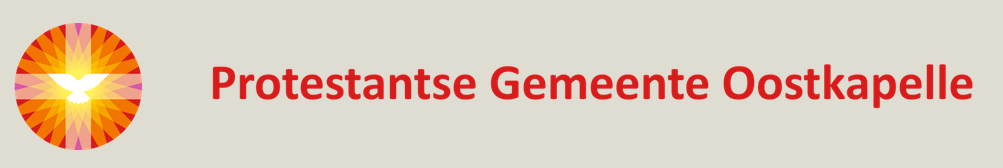 L i t u r g i eOrde van dienst voor zondag 26 februari 2023 in de protestantse Zionskerk, Duinweg 36.a. te Oostkapelle. 1ste zondag van de Veertigdagentijd op weg naar Pasen. Liturgische kleur: paars.  Wereldgebedsdag – Thema:  ‘Zichtbaar geloven’  (Taiwan)Predikant: ds. Ph.A. Beukenhorst. Ouderling van dienst is Mart den Hollander en organist Cocky Klaver. Kerkdienst voorbereid door de Taakgroep Vieringen en uitgevoerd met medewerking van diverse lezers.Orgelspel voorafOefenen vooraf van een minder bekend lied: Liedboek 738: strofen 1 en 3 – ‘Kom zing het lied van Eva’Welkom en mededelingen door de ouderling van dienstDe 1ste kaars van de 40-dagentijd wordt gedoofd door de ouderlingAandacht voor de liturgische symbolische bloemschikking ‘Uit liefde voor jou’ – Meditatieve tekst bij de schikking, Jezus in de woestijn: ‘Uit liefde voor jou. Wandelen in de woestijn. Leeftocht. Het vergezicht’.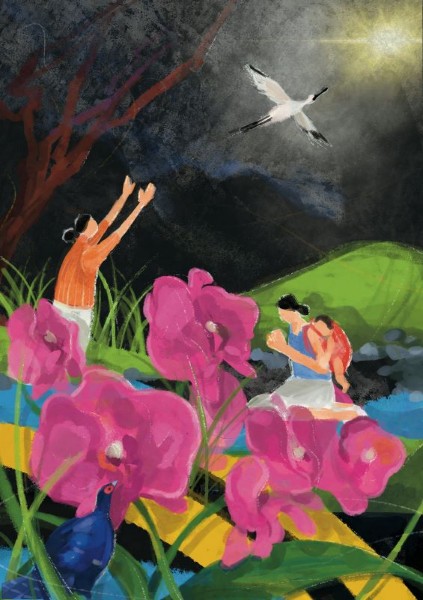 De verdere liturgie volgen we via het Liturgieboekje dat is uitgereikt, met een orde van dienst voorbereid door christen vrouwen uit Taiwan (Azië)Nà het Slotlied: Uitleidend orgelspel Collecten bij de uitgang: 1ste PG Oostkapelle (NL38 RABO 0375 5191 57); 2de Projecten in Taiwan (via Diaconie NL45 RBRB 0845 0168 57).Groet aan de deurWelkom bij koffie en thee in de zijruimte voor een belangstellend gesprek                        